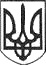 РЕШЕТИЛІВСЬКА МІСЬКА РАДАПОЛТАВСЬКОЇ ОБЛАСТІВИКОНАВЧИЙ КОМІТЕТРІШЕННЯ28 вересня 2023 року           	       м. Решетилівка				№ 207Про роботу дитячої школи мистецтв за 2022 рік та 9 місяців 2023 року	Керуючись ст. 32 Закону України „Про місцеве самоврядування в Україні”, рішенням виконавчого комітету Решетилівської міської ради від 29.12.2022 № 247 „Про затвердження Плану роботи виконавчого комітету Решетилівської міської ради на 2023 рік” та заслухавши інформацію директора дитячої школи мистецтв Плюти Володимира, виконавчий комітет Решетилівської міської радиВИРІШИВ:1. Інформацію директора дитячої школи мистецтв Плюти Володимира про роботу дитячої школи мистецтв за 2022 рік та 9 місяців 2023 року взяти до відома (додається).2. Директору дитячої школи мистецтв Плюті Володимиру в подальшому продовжувати роботу щодо покращення організації освітнього процесу за освітніми програмами та сприяти залученню учнів до проведення активної мистецької діяльності.Секретар міської ради							Тетяна МАЛИШІнформація про роботу дитячої  школи мистецтв Решетилівської міської ради за 2022 рік та 9 місяців 2023 рокуРешетилівська ДШМ заснована у 1965 році. Працює в трьох основних напрямках: надає початкову музичну, художню, хореографічну освіту всім бажаючим на без конкурсній та конкурсній основах; готує найбільш здібних випускників до вступу у вищі мистецькі навчальні заклади; проводить активну культурно-просвітницьку роботу.Станом на 01 вересня 2023 року в дитячій школі мистецтв навчається – 169 учнів, з них 18 – навчається по двох спеціальностях.В музичних класах навчається 98 учнів;в класах хореографії – 27 учнів;в художніх класах 62 учні.У школі працює 17 викладачів, один з них у філіалі в с-ще Покровське.Проводиться навчання по спеціальностях: фортепіано, гітара, скрипка, бандура, баян, акордеон, синтезатор, труба, саксофон, сопілка, сольний спів, образотворче мистецтво, хореографія. Працюють музичні колективи: загальний хор та оркестр народних інструментів, вокальний ансамбль викладачів „Мереживо”, троїста музика, гурт „Решетилівські музики”, зразковий хореографічний колектив „Зоряна”, вокальний ансамбль старших класів, естрадний оркестр духових інструментів, вокальний ансамбль молодших класів, ансамбль скрипалів, фольклорний дитячий колектив.Проведено та прийнято участь в 63 концертно-конкурсних заходах. За звітний період викладачами проведено групових та індивідуальних уроків – 17930 навчальних години. Згідно типових начальних планів проведені: академічні концерти – 9, переглядів художній робіт – 6, контрольні уроки хореографічного класу – 9, екзаменів – 10. Традиційно випускники дитячої школи мистецтв продовжують здобувати освіту у вищих мистецьких навчальних закладах:Таран Євгенія – Полтавський фахових коледж мистецтв. Фортепіано.Гавриш Софія – Полтавський фахових коледж мистецтв. Вокал.Зозуля Марічка – Полтавський фахових коледж мистецтв. Бандура.Волох Владислав – Львівський національний університет. Дизайн.За звітний період учні ДШМ стали переможцями та призерами:обласних конкурсів – 34 рази;всеукраїнських конкурсів – 5 разів;міжнародний конкурсів (онлайн) – 16 разів. 39 учнів (з них 9 – двічі) та 12 викладачів ( з них 11 – двічі) нагороджено грошовими винагородами Решетилівської міської ради здобувачів освіти та педагогічних працівників за результатами 2021-2022 та 2022-2023 навчальних років.Проблеми: застаріла матеріально-технічна база та потреба у заміні комп’ютерної техніки.З 2020 року контингент закладу зменшився на 10 учнів та одного викладача, але школа мистецтв зберегла належний рівень роботи, виконує свої основні функції дякуючи педагогічного колективу та підтримці міської ради.Директор дитячої школи мистецтв                                      Володимир ПЛЮТА 